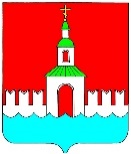 АДМИНИСТРАЦИЯ ЮРЬЕВЕЦКОГО МУНИЦИПАЛЬНОГО РАЙОНА ИВАНОВСКОЙ ОБЛАСТИРАСПОРЯЖЕНИЕ от _14.12.2016 г. № 716_             г. Юрьевец           Об утверждении Плана контрольной работы Администрации Юрьевецкого муниципального района Ивановской области на 2017 год	В соответствии со ст. 269.2 Бюджетного кодекса, Порядком исполнения муниципальной функции Администрацией Юрьевецкого муниципального района Ивановской области «Осуществление внутреннего муниципального финансового контроля в муниципальном образовании Юрьевецкий муниципальный район и муниципальном образовании Юрьевецкое городское поселение», утвержденного Постановлением Администрации Юрьевецкого муниципального района Ивановской области от 13.07.2016 № 252Утвердить План контрольной работы Администрации Юрьевецкого муниципального района Ивановской области на 2017 год (прилагается).Глава Юрьевецкогомуниципального района					            Ю.И. ТимошенкоПлан контрольной работыАдминистрации Юрьевецкого муниципального района Ивановской области на 2017 годГлавный специалист, контролер-ревизорадминистрации Юрьевецкогомуниципального района                                                                    М.А. БалаеваСОГЛАСОВАНОЗаместитель главы администрации, начальник финансового отдела__________________Е.В. Смыслова«_14_»_12____2016 г.Приложение к распоряжению       администрации Юрьевецкого                                                                                                 муниципального района                                                                                             Ивановской области № _716_ от 14.12.2016 г.№ п/пНаименование мероприятияСрок проведенияОбъект контроляПроверяе-мый периодФорма контроль-ного мероприятияОтветствен-ный за исполнениеРаздел 1. Контрольная деятельностьРаздел 1. Контрольная деятельностьРаздел 1. Контрольная деятельностьРаздел 1. Контрольная деятельностьРаздел 1. Контрольная деятельностьРаздел 1. Контрольная деятельностьРаздел 1. Контрольная деятельность1Проверка полноты и достоверности отчет-ности о реализации муниципальных программ, в том числе отчетности об исполнении муници-пального задания.Февраль-март2017 годаМуниципальное бюджетноеобщеобразовательноеучреждение "Средняя школа № 3"2016 годпроверкаГлавный специалист, контролер-ревизор Балаева М.А.2Ревизия правомерности, эффективности и целевого использования средств Юрьевецкого муниципального районаИюль 2017 годмуниципальное казённоедошкольное образовательноеучреждение детский сад № 4 "Аленушка"2016 годревизияГлавный специалист, контролер-ревизор Балаева М.А.3Ревизия правомерности, эффективности и целевого использования средств Юрьевецкого муниципального районаНоябрь-декабрь 2017 годмуниципальное казённоедошкольное образовательноеучреждение детский сад № 13 "Ручеек"2016 годревизияГлавный специалист, контролер-ревизор Балаева М.А.Раздел 2. Информационная деятельностьРаздел 2. Информационная деятельностьРаздел 2. Информационная деятельностьРаздел 2. Информационная деятельностьРаздел 2. Информационная деятельностьРаздел 2. Информационная деятельность1Подготовка отчета о проведенных контрольных мероприятиях в 2016 году Январь 2017 г.Главный специалист, контролер-ревизор Балаева М.А.2Подготовка отчета о результатах проведен-ных контрольных мероприятияхПо мере проведения контрольного мероприятияГлавный специалист, контролер-ревизор Балаева М.А.3Контроль за исполне-нием предписаний, представлений по результатам проведен-ных контрольных мероприятийПо мере истечения срока выданного предписания, представле-нияГлавный специалист, контролер-ревизор Балаева М.А.4Проведение мероприятий по совершенствованию работыПостоянноГлавный специалист, контролер-ревизор Балаева М.А.Раздел 3. Организационная деятельностьРаздел 3. Организационная деятельностьРаздел 3. Организационная деятельностьРаздел 3. Организационная деятельностьРаздел 3. Организационная деятельностьРаздел 3. Организационная деятельность1Повышение квалификации путем обучения, участия в  семинарах, совещанияхПо мере проведенияГлавный специалист, контролер-ревизор Балаева М.А.2Подготовка плана работы на 2018 годДекабрь 2017 г. Главный специалист, контролер-ревизор Балаева М.А.Раздел 4. Текущие вопросыРаздел 4. Текущие вопросыРаздел 4. Текущие вопросыРаздел 4. Текущие вопросыРаздел 4. Текущие вопросыРаздел 4. Текущие вопросы1Изучение нормативно правовых актов для применения в практической работе ПостоянноГлавный специалист, контролер-ревизор Балаева М.А.